Dpto. de Informática – año 2020Creación de aplicaciones para teléfonos Android5° Año “A” “D” – C.P.E.M.N° 46 Si no recuerdan, sugiero que vean los tutoriales de los T.P. anteriores y/o los de 4° año.Consultas al mail: informatica.5to.46@gmail.comFecha de presentación: Jueves 05 de noviembre. Si lo realizaron antes, enviarlo. Recuerden que lo deben hacer con una foto del diseño y otra de los bloques como en los T.P. anteriores. Tarea: IMCAl trabajo práctico anterior, le vamos a agregar un texto a voz y una etiqueta donde nos indique el ESTADO según la tabla que dejo a continuación. El estado está en función al cálculo del IMC.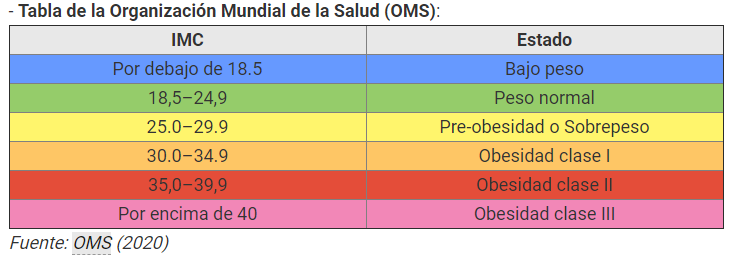 En la siguiente página, se muestra el formato con el agregado.(Ver la página 2)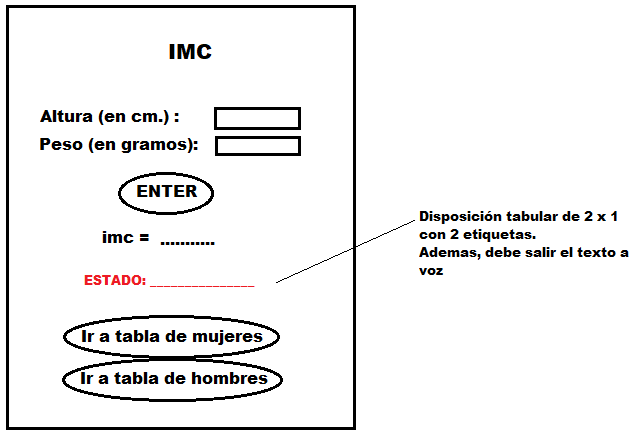 